Date : Le 	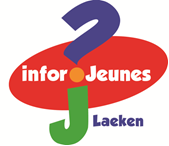 On recherche des étudiant(e)s Intitulé de la fonction  Descriptif du jobQualités requisesLangues nécessaires (+ niveau)Si je job t’intéresse Téléphoner pour prendre RDV Se rendre sur place Envoyer   CV  Lettre de motivation  Photo  Autres	Firme/Personne de contact :Adresse :Téléphone :	Mail : 	Internet :	A renvoyer à auroreijlaeken@gmail.com